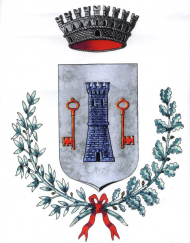 AGGIORNAMENTO DELL’ALBO DELLE PERSONE IDONEE PER L’UFFICIO DI PRESIDENTE DI SEGGIO ELETTORALEIL SINDACOVisto l’art. 1 comma 7 della legge 21 marzo 1990 n. 53, RENDE NOTOche la Corte d’Appello deve procedere all’aggiornamento dell’Albo delle persone idonee all’ufficio di Presidente di seggio elettorale istituito ai sensi dell’art. 1 della legge 21.3.1990 n. 53. Gli elettori in possesso del titolo di studio diploma di istruzione secondaria di 2° grado possono richiedere di essere inseriti nell’Albo presentando apposita istanza al Sindaco entro il 31 OTTOBRE p.v. Sono esclusi dalle funzioni di presidente di ufficio elettorale di sezione, in relazione al combinato disposto degli articoli 38 del d.P.R. 30 marzo 1957, n. 361, 23 del d.P.R. 16 maggio 1960, n. 570, e 1 della legge 21 marzo 1990, n. 53: 1) coloro che abbiano superato il settantesimo anno di età; 2) i dipendenti dei Ministeri dell’Interno, delle poste e telecomunicazioni e dei trasporti; 3) gli appartenenti a Forze armate in servizio; 4) i medici provinciali, gli ufficiali sanitari ed i medici condotti; 5) i segretari comunali ed i dipendenti dei comuni addetti o comandati a prestare servizio presso gli uffici elettorali comunali; 6) i candidati alle elezioni per le quali si svolge la votazione.La domanda va redatta su apposito modulo disponibile presso l’ufficio elettorale o sul sito del comune www.comunefumone.gov.itFumone, 5 Ottobre 2022IL SINDACO                                                                                              Campoli Matteo